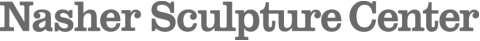 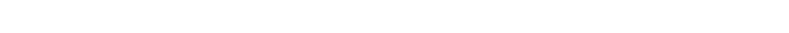 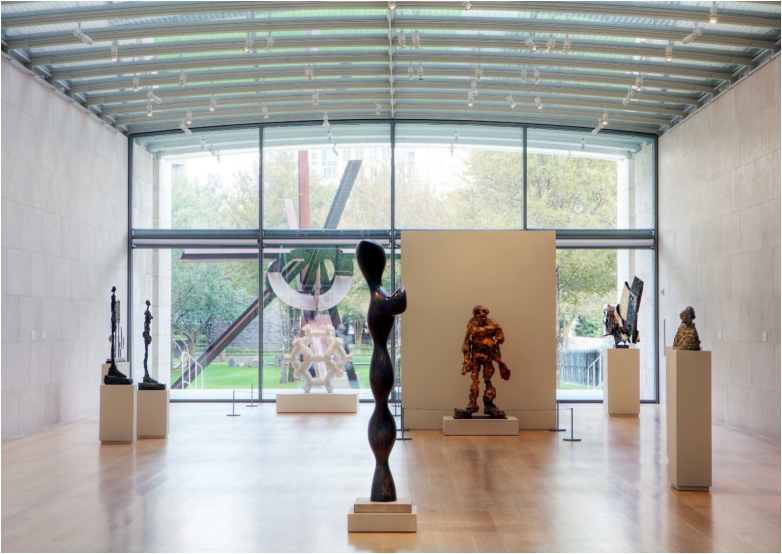 Historia socialUna visita  al  Nasher  Sculpture  Center2001 Flora  Street  Dallas,  TX  75201  Tel  214.242.5100  NasherSculptureCenter.orgCuando You  Arrive Vamos  a  visitar  el  Nasher  Sculpture  Center  en el Distrito de las Artes  en  el  centro de  Dallas. Allí,    veremos    una  colección  de  esculturas,  dibujos  y  pinturas. Una  escultura  es  una obra de arte  que  es  tridimensional. Podemos    movernos  por  muchas  de  las  obras  y  verlas    desde  todos los  lados. Algunas  de  las  estructuras están dentro  del  edificio  y  otras  están  en  el    jardín  exterior.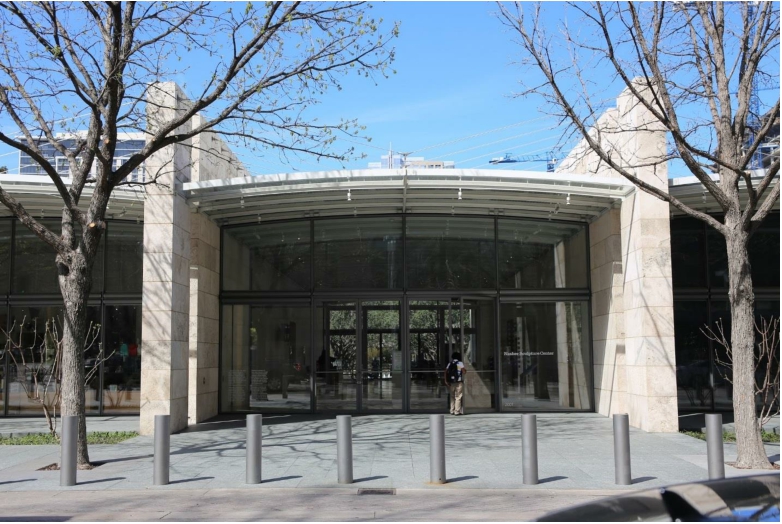 Centro  de Escultura NasherCuando       lleguemos,      pasaremos    por  las  grandes  puertas de cristal  y  tendremos  que    parar  en  el mostrador de admisiones para comprar nuestras    entradas  en el Servicio de  Atención al Visitante.  Asistente. Puede    haber  una  fila  de  otras  personas,  y    esperaremos    nuestro  turno  para    comprar  nuestros  boletos.2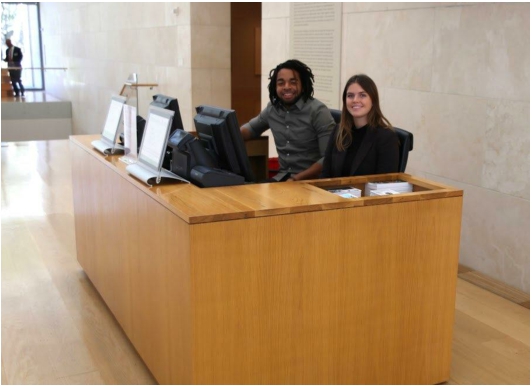  Si tenemos    bolsos  o  mochilas, es posible que se  nos pida  que  dejemos  nuestros  bolsos  o mochilas en  el  escritorio  mientras    miramos    el  Si   tenemos    abrigos,  podemos    revisarlos    en la recepción    y  el  Asistente de  Servicios  al  Visitante  los    llevará   a verificar el abrigo a la vuelta de la  esquina  de  la  recepción.  Servicios al visitante DeskCualquier botella de  agua  u        otras  bebidas  que podamos    tener  también  deberán  dejarse  en  la  recepción.     Todo  esto se    hace para ayudar  a  proteger  la obra de arte. Estas cosas se puede    recoger      en  la  recepción    al  final  de  nuestra  visita.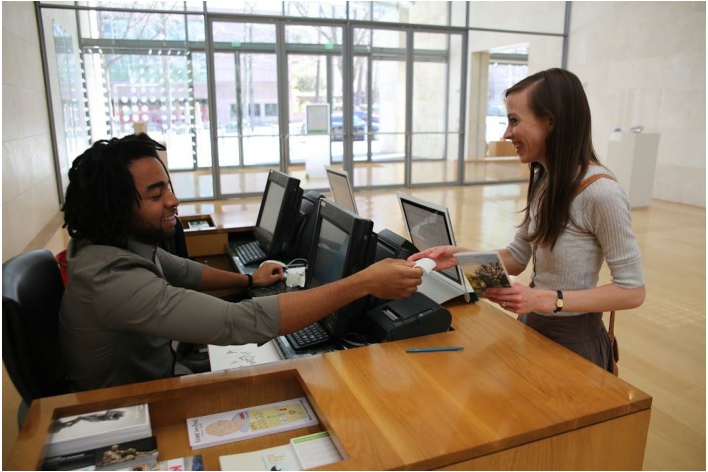 Purpersiguiendo  un  boleto3